План-конспект занятия педагога дополнительного образованияКызым Герман Игоревич Объединение-КаратэПрограмма-«Каратэ»Группа-01-56Дата проведения: 21.12.2023 Время проведения: 15:10Тема занятия: «Технику ударов руками и блоков в различных комбинациях на месте, в передвижении.»Цель занятия: совершенствование техники.Рекомендуемый комплекс упражнений:Подготовительная часть-круговые вращения головой (5 раз в одну сторону, 5 в другую)-круговые выражения рук (5 раз в одну сторону, 5 в другую)-наклоны туловища (вперед, назад, влево, вправо)-полу шпагат (1.5 мин)-шпагат (3 мин)Основная частьТехника ударов и блоков на месте -блок «Аге-уке» (20 повторений)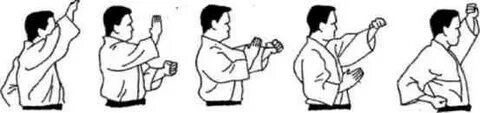 -блок «сото-уке» (20 повторений)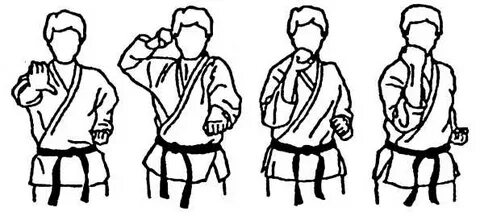 -блок «учи-уке» (20 повторений)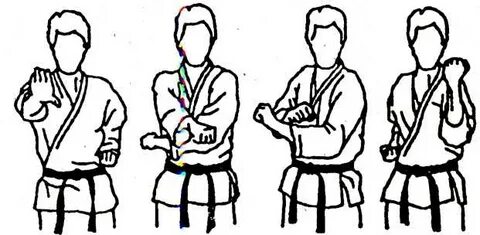 -блок «гедан-барай» (20 повторений)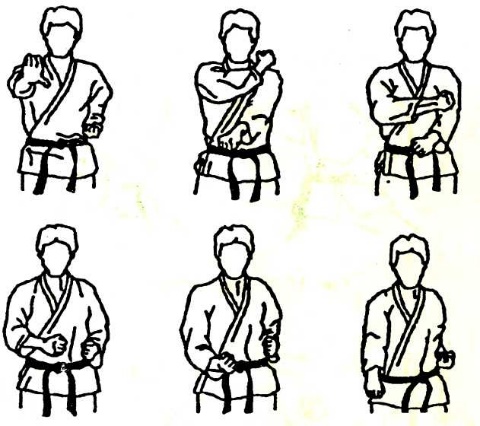 -удар «цки» (20 повторений)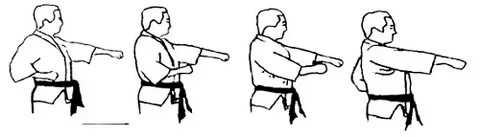 -стойка «какуцу-дачи» (1 мин)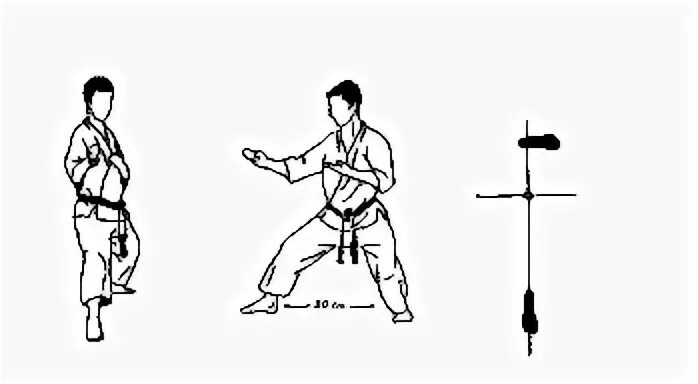 -стойка «кибо-дачи» (1 мин)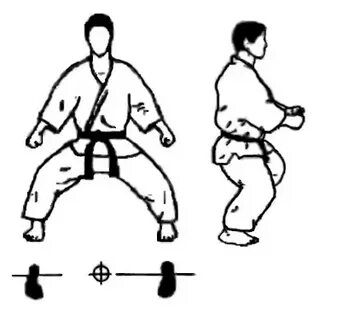 -стойка «зенкуцу-дачи» (1 мин)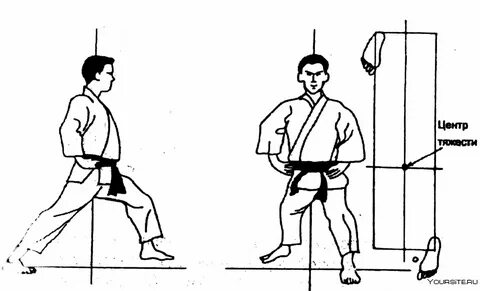 -удар «цки» в передвижении (10 раз)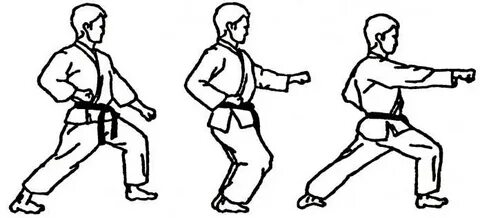 Заключительная часть - сгибание-разгибание рук в упоре лежа (20 раз)- «планка» (40 секунд)- прыжки из полного приседа (15 раз)Домашнее задание:Увеличить силовые качества спортсмена.Обратная связь:Фото самостоятельного выполнения задания отправлять на электронную почту metodistduz@mail.ru, germankyzym@mail.ru для педагога Кызыма Г.И.